Publicado en Barcelona el 27/03/2023 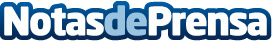 Todo lo que movió Premium en ISE y Mobile World CongressPremium destacó como proveedor oficial de ISE y MWC, que han marcado el inicio del año. La empresa de servicios para eventos alquiló aproximadamente 500 referencias en cada una de estas ocasionesDatos de contacto:Ahinoa681 32 69 14Nota de prensa publicada en: https://www.notasdeprensa.es/todo-lo-que-movio-premium-en-ise-y-mobile Categorias: Nacional Logística Celebraciones http://www.notasdeprensa.es